Publicado en Castellón el 07/12/2023 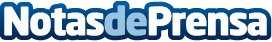 General Pavimentos revela las aplicaciones del hormigón impreso en la decoración de exterioresEl hormigón impreso, conocido también como hormigón estampado, ha revolucionado la forma en que se diseña y decoran los espacios exteriores, tanto que empresas de construcción, diseño y arquitectura apuestan por este material en muchos de sus proyectosDatos de contacto:Virgilio G.General Pavimentos666036981Nota de prensa publicada en: https://www.notasdeprensa.es/general-pavimentos-revela-las-aplicaciones-del Categorias: Nacional Valencia Jardín/Terraza Hogar Construcción y Materiales http://www.notasdeprensa.es